Fiche-outil ANGLAIS				What’s your name ?My name is…How old are you ?I’m… (eight, nine, ten…)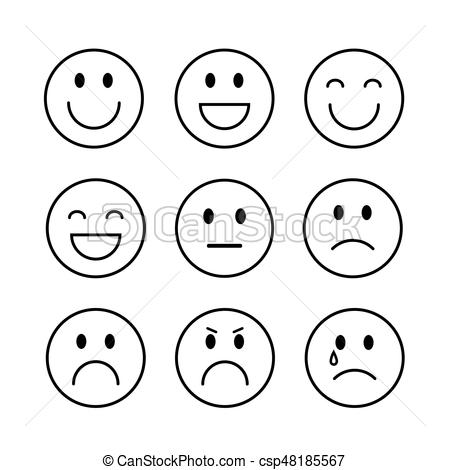 How are you ?I’m…(happy, sad, angry, so so…)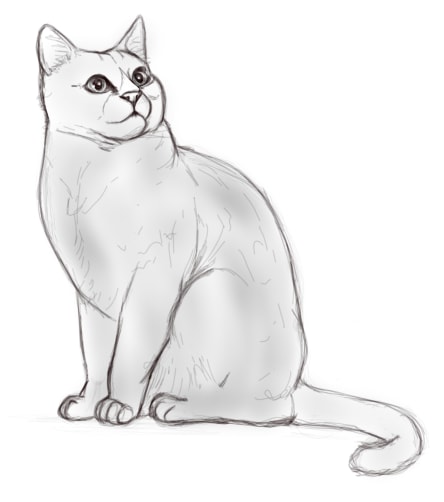 Do you have pets ?Yes, I do. I have…(two cats, one dog…)No, I don’t. I have no pets. 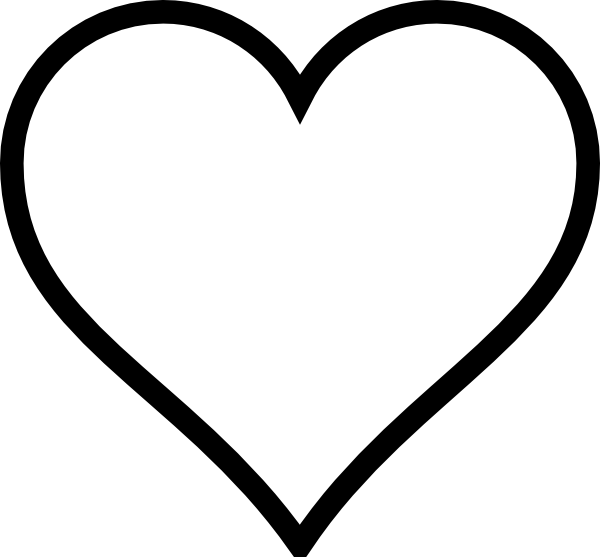 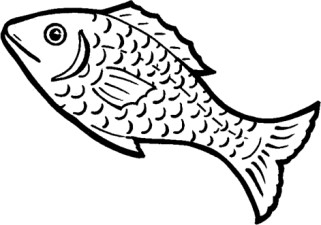 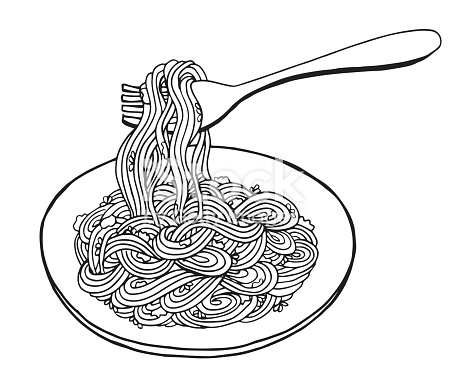 What do you like ?I like…(fish, chicken, cheese, noodles…)I don’t like…(ice cream, vegetables, cake…)